ESAME DI STATO A.S. 2012/2013DOCUMENTO DEL CONSIGLIO DELLA CLASSE III BINDICE DEL DOCUMENTOCOMPOSIZIONE DEL CONSIGLIO DI CLASSEDocente Coordinatore della Classe: prof. Giuliana ZanelloPRESENTAZIONE DELLA CLASSE E SUO PERCORSO STORICONumero complessivo degli studenti: 28Risultato dello scrutinio finale dell’anno scolastico precedente:Uno studente si è trasferito.CONTINUITA’ DIDATTICASi precisa che le continuità sui cinque anni qui segnalate non riguardano sempre la totalità degli alunni, parte dei quali inseriti al terzo anno da altra sezione.SINTESI DEL PERCORSO FORMATIVOTEMPI SCOLASTICI Quadro orario settimanale della classeOBIETTIVI TRASVERSALI EFFETTIVAMENTE CONSEGUITILa classe presenta  un profitto medio di livello discreto, con punte  di rendimento più che buono. In qualche caso persistono fragilità nelle prove scritte, peraltro in progressivo superamento e compensate dai risultati delle prove orali.   Il profitto più elevato si riscontra in allievi che, oltre a capacità ed impegno, dimostrano anche apertura culturale ad ampio raggio, con sostanziale omogeneità di risultati nelle diverse discipline e disponibilità a coinvolgersi nella vita della scuola sotto tutti gli aspetti. La generalità degli allievi ha mostrato una crescita nella qualità della partecipazione e nell’efficacia del metodo di studio, conseguendo un profilo che può essere sintetizzato nel raggiungimento degli obiettivi sottoelencati.OBIETTIVI FORMATIVIComportamento   corretto, partecipazione attiva al dialogo educativo,  puntualità  nel rispettare  le  scadenze.Presenza  di  spunti  di riflessione critica e/o  personale nella produzione scritta, nelle interrogazioni,  nelle  diverse occasioni di dialogo intorno ad argomenti di studio, alla vita scolastica,  all’attualità.Rapporto  sereno  con  i momenti  di  verifica; considerazione costruttiva delle valutazioni, colte nel loro aspetto orientante.OBIETTIVI DIDATTICIEsposizione chiara di argomenti complessi, anche con riferimenti pluridisciplinari.Uso di un  linguaggio appropriato, conoscenza dei lessici specifici e rispetto dello stile comunicativo delle varie discipline.Buona autonomia nell’organizzazione i un approfondimento personale.SIMULAZIONI DELLE PROVE D’ESAMELa classe è stata preparata all’esame attraverso le seguenti simulazioni:Simulazione di prima prova Simulazione di seconda provaSimulazione di terza prova: una simulazione nel corso della classe II, due simulazioni in classe III.  In tutti e tre i casi è stata sperimentata la tipologia B (tre quesiti a risposta aperta per quattro discipline). Una delle simulazioni proposte in classe terza è stata svolta in 120 minuti, l’altra in 150 minuti, con vantaggio degli esiti.	Discipline coinvolte:Inglese, Scienze, Filosofia, FisicaInglese, Storia, Matematica, ScienzeATTIVITÀ CURRICOLARI ED EXTRACURRICOLARI                 Attività triennali:Coro , concerto di S.Valentino, scambio con il coro del liceo di Worms: 3 allieviCertificazione di informatica: 5 allieviClasse I :Certificazione PET: 1 allievoAlternanza scuola/ lavoro museo MAGA di Gallarate: 7 allieviProgetto ‘Diplomatici’: 1 allievaViaggio d’istruzione d’interesse archeologico in Sicilia. La classe ha assistito alla rappresentazione della tragedia ‘Filottete’di Sofocle presso il teatro greco di Siracusa.Classe II:Stage linguistico a Colchester: 16 allieviStage lavorativi estivi: 5 allieviCertamina di lingua greca e latina: 2 allieviProgetto Lauree Scientifiche: 2 allieviProgetto di approfondimento sulla storia dell’industria locale in collaborazione con il Museo del Tessile: tutta la classeProgetto Laiv: tutta la classeProgetto ‘Galileo’: 9 allieviConferenze di cultura classica (Prof. Eva Cantarella, La donna in Grecia; Prof. Marco Messina, La traduzione della  Bibbia di S.Gerolamo): tutta la classeConferenza sull’”Amleto” di Shakespeare:tutta la classeSerie di incontri sul tabagismo: tutta la classe                 Classe III:Certificazione FIRST:12 allieviCorsi di preparazione ai test delle facoltà di area scientifica: 6 allieviProgetto ‘Orientamatica’: 3 allieviConvegno ‘Il mostro novecentesco della guerra totale’: tutta la classeConferenza del prof. Roberto Mandile , ‘La natura nei poeti latini di età classica’: tutta la classeProgetto Ben-essere: Dipendenze: tutta la classeAlternanza scuola – lavoro, Canottaggio: 1 allievaPROGRAMMAZIONI DISCIPLINARIProgrammazione disciplinare di religione LIBRI DI TESTO IN ADOZIONELa BibbiaOBIETTIVI RAGGIUNTIConoscenzeAl termine del percorso di studi la classe:- conosce l’identità della religione cattolica nei suoi documenti fondanti e nella prassi di vita che essa propone;- approfondisce la concezione cristiano-cattolica della famiglia e del matrimonio;- studia il rapporto della Chiesa con il mondo contemporaneo;- conosce le linee di fondo della dottrina sociale della Chiesa;- interpreta la presenza della religione nella società contemporanea in un contesto di pluralismo culturale e religioso, nella prospettiva di un dialogo costruttivo fondato sul principio del diritto alla libertà religiosa.Competenze Lo classe:- giustifica e sostiene consapevolmente le proprie scelte di vita, personali e professionali, anche in relazione con gli insegnamenti di Gesù Cristo;- riconosce nel Concilio ecumenico Vaticano II un evento importante nella vita della Chiesa contemporanea e sa descriverne le principali scelte operate, alla luce anche del recente magistero pontificio;- discute dal punto di vista etico potenzialità e rischi delle nuove tecnologie;- sa confrontarsi con la dimensione della multiculturalità anche in chiave religiosa;- fonda le scelte religiose sulla base delle motivazioni intrinseche e della libertà responsabile.Capacitàal termine del percorso di studi la classe ha acquisito:Capacità di confronto intercristiano, interreligioso e interculturale.Capacità di comprendere e rispettare posizioni diverse in campo religioso ed etico.Capacità di passare gradualmente dal piano delle conoscenze a quello della consapevolezza e dell’approfondimento in rapporto alla rilevanza del cristianesimo sulla cultura e sulla vita individuale e sociale, in particolare per quanto concerne la crescita civile della società italiana ed europea.CONTENUTI DISCIPLINARIPer favorire lo spirito di ricerca, si è partiti dall’esperienza dello/la studente /ssa e del testo biblico; è stato esplicitato il percorso didattico - educativo; si sono affrontate le problematiche da ottiche diverse, riflessione sistematica sul fatto religioso (studio metodologico e corretto del fatto religioso, conoscenza oggettiva del fatto religioso...); ricerca documentata per una rilettura in chiave ermeneutica religiosa dell’esperienza; dialogo interdisciplinare ed apertura alla realtà esterna.Esegesi lettera di San Paolo ai Romani.Inoltre si sono affrontati i seguenti argomenti: Deuteronomio 6 - Regola di vita - Significato della valutazione - Rapporto con la legge - Fede e scienza - Dall’evento al significato: la scuola - La fede - Elezioni politiche - Fatica e il suo significato - La vita come vocazione - Cittadinanza ed Istituzioni - Giovanni 20 - Film: Quasi amici.METODI  E MODALITA' DI LAVOROLezione frontale, analisi del testo, lezione dialogata, discussione guidata.STRUMENTI  DI  VERIFICAGli studenti sono stati valutati: in base al grado di raggiungimento degli obiettivi, al loro impegno in classe, al grado di attenzione, di interesse, di coinvolgimento attivo. CRITERI  DI  VALUTAZIONE Il giudizio dell’IRC si esprime in : Ottimo, Buono, Discreto, Sufficiente, Insufficiente.N.B.: il giudizio è dato dalla media delle valutazioni relative ai singoli descrittoriL’INSEGNANTEProf. Francesco Casati 			PROGRAMMA SVOLTO  DI   ITALIANOLIBRO DI TESTO       Segre, Martignoni , Leggere il mondo, 5,6,7,8 . Un’edizione a scelta degli                                            allievi del Paradiso di Dante Alighieri                                                 OBIETTIVI  DIDATTICIConoscenze:lineamenti della letteratura dei secoli XIX e XX attraverso lo studio del manuale, con particolare riguardo agli autori più rappresentativi; lettura di 9  canti del “Paradiso” di Dante Alighieri.Competenze e capacità: analisi  non ingenua di un testo letterario;istituzione di collegamenti tra diversi autori;individuazione degli elementi di originalità dell’autore; individuazione dei rapporti con la situazione storica e culturale e con le istituzioni letterarie. uso del registro linguistico e del lessico specifico adatti ai diversi contesti;attitudine a documentare quanto asserito..CONTENUTI  DISCIPLINARI UGO FOSCOLO Ultime lettere di Jacopo Ortis:Il sacrificio è consumatoDopo quel bacio io son fatto divinoColloquio con PariniLa lettera da VentimigliaUltimi frammentiOdi	      All’amica risanata   SonettiA ZacintoAlla seraIn morte del fratello GiovanniDei Sepolcri Notizia intorno a Didimo ChiericoOpinioni e costumi di Didimo Chierico       Grazie	       Venere                              IL DIBATTITO SUL ROMANTICISMO IN ITALIAMadame de StaelSulla maniera e l’utilità delle traduzioniElogio della natura malinconicaPietro GiordaniDifesa della letteratura nazionaleGiovanni BerchetDalla   “Lettera semiseria di Grisostomo al suo figliolo”:Creare una patria letteraria comune			ALESSANDRO MANZONI			       Inni SacriLa Pentecoste       AdelchiCoro dell’atto IIICoro dell’atto IVLa morte di AdelchiOdiIl cinque maggioI Promessi SposiLettura integrale			        GIACOMO LEOPARDI			      CantiL’infinitoAlla lunaLa sera del dì di festaA SilviaLa quiete dopo la tempestaIl Sabato del villaggio Le ricordanzeCanto notturno di un pastore errante dell’AsiaIl passero solitarioA se stessoLa ginestra o il fiore del desertoOperette moraliDialogo della Natura e di un IslandeseDialogo di un Venditore d’almanacchi e di un PasseggereDialogo di Tristano e di un amicoDialogo di Federico Ruysch e delle sue mummie			      Pensieri				       La noia				             Zibaldone	       La poetica del vago e dell’indefinito      SCAPIGLIATURA      Caratteri generaliGIOVANNI VERGAVita dei campiRosso MalpeloLa lupaI  MalavogliaLettura integrale				Mastro Don GesualdoSuonava la messa dell’alba				        Novelle rusticane		La libertà		GIOVANNI PASCOLIPensieri e discorsiE’ dentro di noi un fanciullinoIl SabatoMyricae             LavandareNovembreL’assiuoloIl lampoIl tuonoPrimi poemettiDigitale purpureaCanti di Castelvecchio	Il gelsomino notturnoNebbiaPoemi convivialiL’ultimo viaggioGABRIELE D’ANNUNZIOIl piacereIl ritorno di Elena                                               Alcione             La sera fiesolanaLa pioggia nel pinetoPastori						              ITALO SVEVO                                      Una vita                                                     Il suicidio di Alfonso Nitti                                      SenilitàIl ritratto dell’inettoLa fuga di AngiolinaLa coscienza di ZenoLettura integrale	              LUIGI PIRANDELLOL’umorismoIl sentimento del contrario  Novelle per un annoIl treno ha fischiato                                                                                                                                             Il  fu Mattia PascalIo e l’ombra miaUno, nessuno e centomilaMia moglie e il mio naso                                           Così è se vi pare (passi riportati sul libro di testo)				        Sei personaggi in cerca d’autore  (passi riportati sul libro di testo)			       Enrico IV : Il monologo di Enrico IV (audiovisivo)       TENDENZE DEL PRIMO NOVECENTO			       Manifesto tecnico della letteratura futurista (F. T .Marinetti)                                              Totò Merùmeni (Guido Gozzano)GIUSEPPE UNGARETTIL’allegria             In memoriaIl porto sepoltoFratelliVegliaSono una creaturaGirovagoI fiumiSan Martino del CarsoCommiatoMattinaSoldatiSentimento del tempoDi luglio L’isola               		                                        EUGENIO MONTALEOssi di seppiaI limoniNon chiederci la parolaForse un mattino andando in un’aria di vetroSpesso il male di vivereLe occasioni             Ti libero la fronte dai ghiaccioli             Non recidere , forbice, quel voltoLa casa dei doganieri                                             La bufera e altro				    La bufera			         SaturaAvevamo studiato per l’aldilàHo sceso dandoti il braccio	  L’angelo nero             IL ROMANZO DEL SECONDO NOVECENTO                                                Se questo è un uomo  (Primo Levi)                                                La trilogia degli antenati (Italo Calvino)                                                Il partigiano Johnny ( Beppe Fenoglio)                                                La luna e i falò (Cesare Pavese)			            Conversazione in Sicilia (Elio Vittorini)        DANTE ALIGHIERIParadisoCanti  I,II (1-18), III, VI, VIII, XI, XII (106-144), XV, XVII,XXII(100-154),XXV (1-12),  XXXIII.METODILezione frontale di presentazione di un periodo, di un movimento, di un autore.Lettura e commento di testiAnalisi delle tipologie previste per le prove scritte.STRUMENTI DI VERIFICAPer lo scritto si sono proposte prove secondo le modalità previste per la prima prova dell’Esame di Stato, avvicendando le diverse tipologie.Per l’orale, colloqui su un’ampia sezione di programma o prove a risposta aperta.CRITERI DI VALUTAZIONESi allegano  griglie per la valutazione delle prove scritte.									L’insegnante									Giuliana ZanelloPROGRAMMAZIONE DISCIPLINARE DI LATINOOBIETTIVI RAGGIUNTIConoscenze:Conoscenze:La maggior parte degli alunni ha raggiunto una conoscenza adeguatadelle strutture linguistiche, morfo-sintattiche e stilistiche che consentono la comprensione di testi in prosa e in poesiadell’ambiente storico e culturale in cui si collocano gli autori e le operedei contenuti specifici dell’anno in corso con opportuni riferimenti agli anni precedenti.Alcuni studenti rivelano insicurezze nella conoscenza della grammatica latina.Competenze:Una buona parte della classe è in grado di leggere un testo latino con un discreto livello di autonomia; persistono però alcuni casi di alunni che mostrano difficoltà di traduzione a causa di incertezze nelle conoscenze grammaticali, seppure si registri un progressivo miglioramento e i risultati delle prove orali compensino le fragilità negli scritti. Nel complesso gli studenti sanno operare analisi e sintesi su tematiche culturali, intervenendo anche con personali valutazioni.Capacità:Fatte salve le riserve espresse sopra, la maggioranza degli studenti ha dimostrato di essere capacedi interpretare e tradurre correttamente in italiano un testo latinodi usare consapevolmente un linguaggio specifico.CONTENUTI DISCIPLINARIEsercizi di traduzione, autonoma e guidata, di passi di autori latini (Seneca, Tacito, Quintiliano)Autori:Seneca, De brevitate vitae, a cura di R. Gazich, Carlo Signorelli, Milano 1999 (sono stati analizzati e tradotti i §§ 1-10)Lucrezio, De rerum natura. Passi scelti, a cura di L. De Stefanis, Principato, Milano 2008 (sono stati tradotti e analizzati i seguenti passi: Inno a Venere, 1, 1-43; Elogio di Epicuro, 1, 62-79; Sacrificio di Ifigenia, 1, 80-109; La felicità del filosofo, 2, 1-61; Secondo elogio di Epicuro, 3, 1-30; Nulla è per noi la morte, 3, 830-869; Fuggire l’amore, 5, 1091-1120; in italiano è stato letto il brano La peste di Atene, 6, 1138-1286)Tacito, Alle origini dell’idea di Europa. Romani e barbari in Tacito, a cura di A. Roncoroni, Carlo Signorelli, Milano 2000 (sono stati analizzati e tradotti i seguenti passi: dalla Germania, §§ 1-4, pp. 13-19; §§ 11-12, pp. 22-24; §§ 18-20, pp. 25-28; dall’Agricola, §§ 15-16, pp. 47-51; § 30, pp. 63-65)Argomenti di letteratura latina:N:B. I testi indicati accanto ai vari autori sono stati letti in traduzione italianaLucrezio: introduzione alla vita e alle opereL’elegia latinaTibulloLetture: L’antimilitarismo di Tibullo (Elegia 1, 10, vv. 1-68), vol. 2, pp. 321-325; Sulpicia, una professione d'amore (Elegia 3, 13= 4, 7, vv. 1-10), pp. 336-337ProperzioLetture: Cinzia addormentata, una visione mitica (Elegia 1, 3), vol. 2, pp. 344-346; Poesia d’amore, non di eroi (Elegia 2,1), pp. 350-354OvidioLetture: Una Musa di undici piedi (Amores 1,1), vol. 2, pp. 390-392; Il poeta innamorato (Amores 1,3), pp. 393-395; Apollo e Dafne (Metamorfosi 1, 452-567), pp. 419-423; Filemone e Bauci (Metamorfosi 8, 624-720), pp. 439-444)Introduzione alla letteratura nell’età Giulio-Claudia: accenni a Manilio e il poema astronomico, Fedro e la favola, Seneca il Vecchio e la retorica; storiografia in età Giulio-Claudia (Velleio Patercolo, Curzio Rufo e Valerio Massimo)Seneca: introduzione a vita e opere con particolare attenzione al De brevitate vitaeLucanoLetture: L’incantesimo di Eritto (Farsaglia 6, 654-718), vol. 3, pp. 167-170; la profezia del soldato (Farsaglia 6, 776-820), pp. 170-174; Cesare passa il Rubicone (Farsaglia 1, 183-227), pp. 175-178; la morte di Pompeo (Farsaglia 8, 610-635), pp. 179-180PetronioLetture: L'ira di Encolpio (Satyricon 82), vol. 3, pp 209-211; L’ingresso di Trimalcione (Satyricon 31, 3 - 33, 8), pp. 226-229PersioLettura: Persio e le mode poetiche del tempo (Satire 1, 1-78; 114-134), vol. 3, pp. 275-281L’età dai Flavi a Traiano: accenni a Plinio il Vecchio e all’epica del tempo (Silio Italico, Stazio e Valerio Flacco)GiovenaleLetture: È difficile non scrivere satire (Satira 1, 1-30), vol. 3, pp. 284-286; Uomini che si comportano da donne (Satira 2, 65-109), p. 291-292QuintilianoLetture: Il maestro ideale (Institutio oratoria 2, 2,4-13), vol. 3, pp. 366-369; L'oratore deve essere onesto (Institutio oratoria 12, 1-13, pp. 379-381)MarzialeLettura di alcuni epigrammi: I valori di una vita serena (vol. 3, p. 323); Poesia lasciva, vita onesta (p. 327); Medico o becchino, fa lo stesso (p. 329); Beni privati, moglie pubblica (p. 331); Una sdentata che tossisce (p. 331); L'imitatore (p. 333)TacitoSvetonioLettura: L'umorismo di Vespasiano, vol. 3, p. 508 (Vita di Vespasiano, §§ 20-22)Plinio il GiovaneLettura: Lettera a un amico: le due ville di Plinio, vol. 3, p. 396 (Epist. 9, 7) L’età degli Antonini da Adriano a Commodo: accenni a Frontone, Gellio, i poetae novelliApuleioLetture: I pesci di Apuleio (Apologia 29), vol. 3, 30, pp. 524-527; In viaggio verso la Tessaglia : curiositas e magia (Metamorfosi 1, 2-3), pp. 534-536; Lucio assiste alla metamorfosi di Panfila (Metamorfosi 3, 21-22), pp. 537-539; La perfida moglie del mugnaio (Metamorfosi 9, 14-23), pp. 539-542; Il lieto fine: Lucio iniziato al culto di Iside (Metamorfosi 11, 29-30), pp. 543-544Introduzione alla letteratura cristiana antica: accenni a Minucio Felice e Tertulliano, approfondimento su Girolamo e gli autori classici (Epistola 22)STRUMENTI E METODI TESTI IN ADOZIONEG. B. Conte – E. Pianezzola, Lezioni di letteratura latina, voll. 1-3, Le Monnier Scuola, Milano 2010Seneca, De brevitate vitae, a cura di R. Gazich, Carlo Signorelli, Milano 1999Lucrezio, De rerum natura. Passi scelti, a cura di L. De Stefanis, Principato, Milano 2008Tacito, Alle origini dell’idea di Europa. Romani e barbari in Tacito, a cura di A. Roncoroni, Carlo Signorelli, Milano 2000In classe si è ricorso ai seguenti metodi: lezione frontale, esercitazioni guidate, discussione con gli studenti su letture e argomenti studiati, lettura in traduzione e in originale di autori latini A parte i libri di testo, sono stati utilizzati appunti e dispense in fotocopia. Si segnala la partecipazione alla seguente conferenza:Roberto Mandile, Natura e paesaggio nella poesia latina del primo seolo a.C.MODALITÀ DI VERIFICAPer entrambi i quadrimestri sono state proposte almeno tre prove scritte e due prove orali, svolte attraverso colloquio o test scritto per verificare la conoscenza di singole parti del programma.CRITERI DI VALUTAZIONEPer le prove scritte versione dal latino con dizionario (vd. allegati: Griglia di valutazione)Per le prove orali interrogazioni (vd. allegati: Griglia di valutazione) e questionari scrittiL’insegnante: Marco Tullio MessinaPROGRAMMAZIONE DISCIPLINARE DI GRECOOBIETTIVI RAGGIUNTIConoscenze:La maggior parte degli alunni ha raggiunto una conoscenza adeguatadelle strutture linguistiche, morfo-sintattiche e stilistiche che consentono la comprensione di testi in prosa e in poesiadell’ambiente storico e culturale in cui si collocano gli autori e le operedei contenuti specifici dell’anno in corso con opportuni riferimenti agli anni precedenti.Competenze:La maggior parte della classe è in grado di leggere un testo greco con un discreto livello di autonomia, seppure persistano pochi casi di fragilità nella traduzione. Nel complesso gli studenti sanno operare analisi e sintesi su tematiche culturali, intervenendo anche con personali valutazioni.Capacità:La maggioranza degli studenti ha dimostrato di essere capacedi interpretare e tradurre correttamente in italiano un testo grecodi usare consapevolmente un linguaggio specifico.CONTENUTI DISCIPLINARIEsercizi di traduzione, autonoma e guidata, di passi di autori greci (Isocrate, Demostene, Lisia, Polibio, Luciano)Autori:Lisia, Per l’invalido, a cura di L. Suardi, Principato, Milano 2005 (il libro è stato tradotto per intero)Euripide, Ippolito, a cura di F. Nenci, Carlo Signorelli, Milano 2004 (in greco sono stati tradotti e analizzati i seguenti passi: Prologo, vv. 1-57; Ippolito e la preghiera ad Artemide, vv. 73-87; Il servo e Ippolito, vv. 88-120; Fedra e il dialogo con la nutrice, vv. 198-266; La sticomitia tra Fedra e la nutrice, vv. 315-352; Ippolito entra in scena con la nutrice, vv. 601-615; Dialogo tra Fedra e la nutrice, vv. 680-712; Il lamento di Teseo, vv. 817-855; La scrittura che inganna. La vendetta e la maledizione, vv. 856-901; Padre e figlio: un dialogo mancato, vv. 1036-1101; L’agonia di Ippolito e la morte sulla scena, vv. 1440-1466)Argomenti di letteratura greca:N:B. I testi indicati accanto ai vari autori sono stati letti in traduzione italianaL’oratoria grecaIsocrateLetture dal Panegirico (vol. 2, pp. 622 -624) e dall’Antidosis (pp. 628-630)LisiaLetture da Per l'uccisione di Eratostene (vol. 2, pp. 601-603) e da Contro Eratostene (pp. 610-613)DemosteneLetture da Terza Filippica, §§ 21-31 (vol. 2, pp. 645-648); Apologia di Demostene, da Sulla corona (pp. 649-652)Oratori Attici MinoriLa commedia di mezzoLa commedia nuovaMenandroLetture da Il bisbetico, I turbamenti di Cnemone (vol. 3, pp. 31-35), Il monologo di Cnemone (pp. 36-38); scena della contesa dell’Arbitrato (pp. 45-48); da Lo scudo, Il prologo (pp. 53-55); da La ragazza di Samo (pp. 55-57)L’EllenismoCallimacoLetture: Per i lavacri di Pallade (vol. 3, pp. 93-96), Ecale, (pp. 97-98); Epigrammi, La bella crudele, Fa' girare la tua trottola, Contro la poesia di consumo(pp. 100-101)Apollonio RodioLetture: L'innamoramento di Medea (vol. 3, pp. 177-180)TeocritoLetture:  L’incantatrice (vol. 3, pp. 134-137); Le Siracusane (pp. 138-140)Ellenismo minoreL’età romanaPolibioLetture: La teoria delle forme di governo (Storie 6, 3-5; 7-9, vol. 3, pp. 302-308); La costituzione romana (Storie 6, 11-18, vol. 3, pp. 309-312)L’età imperialePlutarcoLetture di Vita di Alessandro (Storia e biografia, vol. 3, p. 421); Vita di Cesare (La morte di Cesare, pp. 429-434; Bruto e il fantasma, pp. 434-435)L’Anonimo del Sublime e la retorica d’età imperialeLettura: La sublimità e le sue origini (vol. 3, pp. 391-393)La Seconda Sofistica (Dione di Prusa, Favorino, Elio Aristide, Filostrato)lettura di Dione, L'Eden dei cacciatori (Euboico 33-40, vol. 3, pp. 466-467); Elio Aristide, La grandezza dell'impero (Encomio di Roma, 90-105, pp. 489-491); Filostrato, Il demone della peste (Vita di Apollonio di Tiana, 4, 10, pp. 494-496)LucianoLetture di Menippo nell'Ade (vol. 3, pp. 471-472); Zeus e Prometeo (p. 473); Le avventure della Storia Vera (pp. 468-470)Il romanzo grecoLetture: Longo Sofista (Dafni e Cloe 1, 13, vol. 3, p. 524); Eliodoro (Storie Etiopiche 1, 1-2, pp. 527-529)Il Nuovo TestamentoIntroduzione ai Padri della Chiesa: Giustino e OrigeneSTRUMENTI E METODI TESTI IN ADOZIONEG. Guidorizzi, Letteratura greca. L’età classica, vol. 3, Einaudi Scuola, Milano 2010G. Guidorizzi, Letteratura greca. Dall’età ellenistica all’età cristiana, vol. 3, Einaudi Scuola, Milano 2011Lisia, Per l’invalido, a cura di L. Suardi, Principato, Milano 2005Euripide, Ippolito, a cura di F. Nenci, Carlo Signorelli, Milano 2004In classe si è ricorso ai seguenti metodi: lezione frontale, esercitazioni guidate, discussione con gli studenti su letture e argomenti studiati, lettura in traduzione e in originale di autori greci A parte i libri di testo, sono stati utilizzati appunti e dispense in fotocopia.MODALITÀ DI VERIFICAPer entrambi i quadrimestri sono state proposte almeno tre prove scritte e due prove orali, svolte attraverso colloquio o test scritto per verificare la conoscenza di singole parti del programma.CRITERI DI VALUTAZIONEPer le prove scritte versione dal latino con dizionario (vd. allegati: Griglia di valutazione)Per le prove orali interrogazioni (vd. allegati: Griglia di valutazione) e questionari scrittiL’insegnante:  Marco Tullio MessinaPROGRAMMAZIONE DISCIPLINARE DI STORIALIBRO DI TESTODe Bernardi, Guarracino   “La conoscenza storica”, vol. II, III,   Ed. Bruno MondadoriOBIETTIVI DISCIPLINARICONOSCENZEConoscere lo sviluppo diacronico e sincronico dei principali eventi della storia italiana e mondiale dal 1870 alla metà del ‘900COMPETENZE                                                                                                                                                   Possedere e utilizzare il lessico specifico: comprendere e utilizzare con consapevolezza la terminologia storica, servendosi con proprietà dei termini principali dei linguaggi economico, giuridico, politico, ecc.; esporre con chiarezza, coerenza e precisione fatti, problemi e processi storiciSaper leggere e interpretare un testo/evento storico:  compiere operazioni di analisi e di sintesi; confrontare testi storiografici e/o fenomeni storici cogliendone le analogie e differenze Sapersi orientare all’interno dei periodi storici studiati: saper contestualizzare eventi e/o processi,  inquadrandoli secondo diverse prospettive disciplinari (economica, sociale, politica, culturale, ecc.); saper modellizzare, schematizzare, costruire mappe concettuali relativamente a eventi / processi storici;  motivare un proprio giudizio o una propria posizione in modo argomentato e documentatoCONTENUTI DISCIPLINARIL’ETA’  DELL’IMPERIALISMO E LA SOCIETA’  DI MASSALa crisi economica, colonialismo e imperialismo, 1900-1914: un nuovo ciclo di espansione economica, la società di massa, la crisi dello stato liberale, la nazionalizzazione del movimento operaioSTATI E POLITICA INTERNAZIONALE Il difficile equilibrio europeo, l’Europa tra democrazia e autoritarismoL’ITALIA DALLA DESTRA ALLA SINISTRALa nuova classe dirigente, la politica riformatrice della Sinistra e l’allargamento delle basi sociali dello stato, l’ascesa delle classi lavoratrici, Depretis e la pratica del trasformismo, la politica coloniale  e la triplice alleanza, la crisi della SinistraL’ITALIA CRISPINA E LA SVOLTA GIOLITTIANAIl modello bismarckiano di Crispi, la crisi di fine secolo, il programma liberal-democratico di Giolitti, il grande balzo industriale, dualismo economico e politica di potenza, la fine del compromesso giolittianoLA PRIMA GUERRA MONDIALELe ragioni del conflitto, cultura e politica del nazionalismo, l’inizio delle operazioni militari, l’intervento italiano, lo stallo del 1915-1916, dalla guerra europea alla guerra mondiale, la fine della grande guerraLA RIVOLUZIONE RUSSAL’impero zarista, la caduta degli zar, la rivoluzione d’ottobreIL DOPOGUERRALa ricerca di un nuovo equilibrio: i 14 punti di Wilson, gli obiettivi di Gran Bretagna e Francia, i trattati di pace, il riassetto dei confini italianiRIVOLUZIONE E CONTRORIVOLUZIONE: IL BIENNIO ROSSSOLa crisi europea: alla ricerca di nuovi assetti, la crisi negli stati democratici, la Germania di Weimar, i tre sistemi ideologici fra le due guerre: comunismo, fascismo e democrazia liberaleLA COSTRUZIONE DELL’UNIONE SOVIETICAIl periodo del “comunismo di guerra”, la nascita dell’URSS, gli inizi dell’egemonia di StalinIL CASO ITALIANO: DALLO STATO LIBERALE AL FASCISMODifficoltà economiche nel primo dopoguerra, il biennio rosso, l’avvento del fascismo, la costruzione del regimeLA GRANDE CRISI E IL NEW DEALUna nuova crisi generale: le cause, gli effetti della crisi, Roosevelt e il New DealL’ITALIA FASCISTAIl dirigismo economico, l’imperialismo e la nuova politica estera, la fascistizzazione della società,  l’organizzazione del consensoIL NAZISMO IN GERMANIA La crisi economica e la disgregazione della Repubblica di Weimar, l’ascesa al potere del Partito nazista, la base sociale del nazismo, la dottrina nazista e il consolidamento dello stato totalitario, la persecuzione antiebraica, controllo sociale dirigismo economico ed espansionismo politicoL’EUROPA DEMOCRATICACrisi economica e trasformazioni politiche in Gran Bretagna, la diffidenza verso l’URSS e la politica dell’appeasement, il pericolo fascista in Francia e la nascita del Fronte popolare, la guerra civile in Spagna, l’antifascismo L’INTERNAZIONALE COMUNISTA E LO STALINISMOIl mito dell’Urss e l’internazionale comunista, la società sovietica e la dittatura di StalinLA SECONDA GUERRA MONDIALEVerso la seconda guerra mondiale, il dominio nazifascista sull’Europa, la mondializzazione del conflitto, la controffensiva degli alleati nel 1943, la sconfitta della Germania e del Giappone IL NUOVO ORDINE MONDIALEGli scenari economici dopo la guerra, il nuovo ordine nelle relazioni internazionali, la decolonizzazione in Asia e in AfricaL’ITALIA REPUBBLICANALa nascita della repubblica, la ricostruzione, le elezioni del 1948GLI ANNI CINQUANTA: LA GUERRA FREDDAIl mondo della guerra fredda; la nascita  di un mercato comune europeo.METODI E STRUMENTILa metodologia in generale si è basata su:presentazione degli avvenimenti significativi  inquadrati nel loro contesto storico analisi e interpretazione di essisintesi e valutazione criticaindividuazione ed articolazione delle diverse dimensioni storiche  (politico-istituzionale, socio-economico, ideologico e culturale)Si sono alternati:lezioni a partire dall’analisi e dalla contestualizzazione di documentilezioni frontali il più possibile dialogate e partecipatemomenti di discussione  in classe su particolari tematicheesperienze didattiche significative MODALITA’ DI VERIFICALe verifiche (due/tre, di cui una scritta, a quadrimestre) sono state finalizzate ad accertare il raggiungimento degli obiettivi sopra indicati attraverso il dialogo educativo, le interrogazioni, le esercitazioni scritte a domande aperte o test-questionari. La valutazione ha tenuto conto dei risultati delle verifiche, ma anche dei progressi compiuti dall’alunno rispetto al livello di partenza e ha incluso la considerazione dell’interesse, della partecipazione e dell’impegno.CRITERI DI VALUTAZIONEPer  la valutazione si è fatto riferimento alla griglia concordata a livello di dipartimento di materia; nella simulazione di  III prova è stata utilizzata la griglia allegata al documento.L’insegnante 						Nadia ColomboPROGRAMMAZIONE DISCIPLINARE DI FILOSOFIALIBRO DI TESTOCioffi, Luppi, Vigorelli, Zanette, Bianchi, De Pasquale  “I filosofi e le idee” vol. II, IIIA, IIIB. Ed. Bruno MondadoriOBIETTIVI DISCIPLINARICONOSCENZE:Conoscere e comprendere le problematiche filosofiche emergenti  nell’età contemporanea COMPETENZE:Individuare gli elementi fondanti di un sistema filosofico nella loro progressione logicaAnalizzare un testo filosofico, sapendone ricavare la struttura argomentativa, la tesi avanzata, gli argomenti portati a sostegno, i riferimenti al contesto storico – culturaleStabilire confronti tra sistemi teorici diversi, cogliendone analogie e differenze tra concetti, modelli e metodi (anche attraverso l’utilizzo di mappe concettuali e quadri di sintesi prodotti autonomamente)Riconoscere le relazioni intercorrenti tra filosofia ed altri ambiti della cultura dell’epoca contemporanea Affinare l’uso del lessico specificoEsporre in modo efficace e rigorosoArgomentare razionalmente, problematizzare e valutare in modo criticoSviluppare percorsi di approfondimento, anche interdisciplinari, avvalendosi di considerazioni critiche pertinenti e note interpretative personaliFormulare domande significative su di sé e sul mondo confrontandole con quelle dei filosofiCONTENUTI DISCIPLINARIKANTCritica della ragion pura:  i concetti chiave del criticismo; la rivoluzione copernicana; l’indagine sul giudizio; l’Estetica trascendentale: la conoscenza sensibile, le forme a priori di spazio e tempo, la fondazione della matematica; l’Analitica trascendentale: la fondazione delle scienze della natura , le categorie, la deduzione trascendentale, l’Io penso, fenomeno e noumeno; la Dialettica trascendentale: le idee di ragione, la psicologia razionale, la cosmologia razionale, la teologia razionale, l’uso regolativo delle ideeCritica della ragion pratica: i principi di determinazione della volontà, il fondamento della legge morale,  la forma della legge morale, la volontà buona, la libertà, il problema della felicità e il sommo bene, il rapporto tra virtù e felicità, i postulati della ragion praticaCritica del Giudizio: giudizio determinante e giudizio riflettente, la fondazione del giudizio estetico, la finalità della naturaIL ROMANTICISMO (testo di riferimento: “La ricerca filosofica storia e testi” Giannantoni)Caratteri generaliFICHTE (testo di riferimento: “Itinerari di Filosofia” Abbagnano-Fornero)L’infinità dell’Io, la Dottrina della scienza e i suoi tre principi, la struttura dialettica dell’Io, la scelta tra idealismo e dogmatismoSCHELLING (testo di riferimento: “Itinerari di Filosofia” Abbagnano-Fornero)L’Assoluto come unità indifferenza di spirito e natura: le critiche a Fichte,  la filosofia della natura: la struttura finalistica e dialettica del reale, la natura come “preistoria dello spirito”, fisica speculativa e pensiero scientificoHEGELCaratteri della filosofia hegeliana: ragione e realtà, la filosofia come scienza della totalità, il confronto con Kant, Fichte e Schelling, il concetto hegeliano di assoluto: “vero è l’intero”, il movimento dialettico dell’assolutoFenomenologia dello spirito: una scala d’accesso al sapere assoluto, esperienze della coscienza e fenomenologia dello spirito, la coscienza, l’autocoscienza, la ragioneLa Logica: la dinamica del pensiero, i tempi e i  momenti della logica dialettica, la logica dell’essere: essere, nulla e divenire, finito e infinitoLa filosofia della natura: la natura come idea alienata, filosofia della natura e scienze empiriche, organicismo e critica dell’evoluzionismoLa filosofia dello spirito: lo spirito soggettivo (cenni); lo spirito oggettivo: il diritto, la moralità, l’eticità: famiglia e società civile, lo stato, la filosofia della storia; lo spirito assoluto: arte, religione, filosofiaSCHOPENHAUERIl mondo come rappresentazione, la cosa in sé come volontà, la rivelazione del dolore, le vie di liberazione dalla volontàKIERKEGAARDFilosofia e comunicazione d’esistenza, la critica della filosofia hegeliana, il Singolo, possibilità e scelta,  la vita estetica: le figure dell’estetico, la vita etica: scelta e personalità morale, il matrimonio e la vita sociale; la vita religiosa: il paradosso della fede, il peccato e l’innocenza, l’angoscia e la libertà, la disperazione, la malattia mortale.DESTRA E SINISTRA HEGELIANALe divisioni della scuola hegeliana: la religione, la politicaFeuerbach: le critiche a Hegel, la religione come alienazione, il progetto di un umanesimo naturalisticoMARXFilosofia come critica, la critica alla filosofia hegeliana del diritto, emancipazione politica ed emancipazione umana, filosofia e rivoluzione, la critica all’economia classica, alienazione e riappropriazione, le eredità di Hegel e di Feuerbach; la critica all’ideologia, ideologia e rapporti di produzione, la concezione materialistica della storia, la lotta di classe, la critica al socialismo, il programma comunista, il capitalismo come mondo di merci, la valorizzazione del capitale, il feticismo della merce, profitto e sfruttamento della forza lavoro, genesi e destino del capitaleIL POSITIVISMOCaratteri generaliCOMTELa classificazione e l’evoluzione delle scienze, la legge dei tre stadi, la sociologia, la società industriale positiva: ordine e progresso MILLEsperienza e conoscenza, la logica, l’utilitarismo milliano, capitalismo e riforma della società, il valore della libertàNIETZSCHELa concezione tragica: apollineo e dionisiaco come categorie interpretative del mondo greco,  l’influenza della filosofia di Schopenhauer e della musica di Wagner, il prospettivismo, la concezione della storia, la fase illuministica: dall’arte alla scienza, le illusioni della metafisica e della morale, la gaia scienza, la morte di Dio e il nichilismo, l’eterno ritorno, la volontà di potenza, la trasvalutazione dei valoriFREUDPsicoanalisi e filosofia. la scoperta dell’inconscio, la struttura dell’apparato psichico.POPPERL’epistemologia falsificazionista, la critica dell’induttivismo e la nozione di scienza, congetture e falsificazioni, la teoria della verosimilitudine, la concezione del progresso scientifico“Dall’induzione alla falsificazione” da Logica della scoperta scientifica.L’EPISTEMOLOGIA POST-POPPERIANA La teoria dei paradigmi di KuhnI programmi di ricerca scientifica di LakatosL’anarchismo metodologico di FeyerabendMETODI E STRUMENTINel corso delle lezioni sono stati formulati i problemi ed enucleati i temi mediante il dialogo tra gli alunni e l’insegnante ed è stata proposta, sempre in forma dialogica, la ricostruzione degli elementi essenziali delle diverse concezioni, l’analisi e la discussione delle posizioni dei singoli pensatori o integralmente o attraverso scelte antologiche. Lezione frontaleLezione interattiva ad impostazione problematica atta a  favorire la  partecipazione e l’autonomia di lavoroAnalisi dei testiSvolgimento di esercitazioni guidateCostruzione di mappe concettualiMODALITA’ DI VERIFICALe verifiche (due, di cui una scritta, a quadrimestre) sono state finalizzate ad accertare il raggiungimento degli obiettivi programmati attraverso il dialogo educativo, le interrogazioni, le esercitazioni scritte a domande aperte.La valutazione ha tenuto conto dei risultati delle verifiche, ma anche dei progressi compiuti dall’alunno rispetto al livello di partenza e ha incluso la considerazione dell’interesse, della partecipazione e dell’impegno.CRITERI DI VALUTAZIONEPer la valutazione si è fatto riferimento alla griglia concordata a livello di dipartimento di materia; nella simulazione di III prova è stata utilizzata la griglia allegata al documento.L’insegnanteNadia ColomboProgrammazione disciplinare di INGLESELIBRO DI TESTO IN ADOZIONER. Marinoni, Mingazzini, L. Salmoiraghi, Witness to the Times, Vol. C (The Nineteenth Century)La letteratura dell’Impero e quella del sec. XX sono state affrontate mettendo a disposizione appunti e altro materiale sul sito dell’insegnante.OBIETTIVI RAGGIUNTICONOSCENZELa maggior parte della classe dimostra una conoscenza buona della lingua e del programma di letteratura svolto, si evidenzia una studentessa che ha ottenuto la certificazione linguistica Cambridge  PET- B1 e i 12  che hanno ottenuto il livello superiore FCE-B2, esiguo il numero di studenti che hanno raggiunto i livelli minimi di accettabilità.COMPETENZEGli studenti, nel loro complesso, sanno esporre gli argomenti trattati con una buona padronanza linguistica, utilizzando il linguaggio specifico richiesto in ambito letterario e adeguate strutture grammaticali e morfo-sintattiche. Buona parte della classe si contraddistingue per scioltezza, ricchezza di linguaggio e in alcuni casi pronuncia e intonazione apprezzabili.CAPACITA’Per quanto riguarda l'analisi di un testo letterario, gli alunni sono in grado di riconoscerne le caratteristiche: genere, strutture formali, caratteri stilistici. Alcuni sanno analizzare in modo autonomo, operando opportuni collegamenti tra testi e autori di epoche diverse a livello disciplinare e interdisciplinare.La produzione scritta affrontata durante l'anno ha visto principalmente la redazione di risposte a quesiti aperti, come previsto dalla terza prova dell'esame di stato. Anche in questo caso i risultati sono stati eterogenei: i tre quarti degli studenti ha dato risultati soddisfacenti in tutte le prove somministrate, gli altri alunni hanno dimostrato di saper trattare i testi solo negli aspetti espliciti e di non essere sempre in grado di esprimersi in modo efficace e corretto.CONTENUTI DISCIPLINARIModulo 1(Vol. C)	English Romanticism- (The Concept of Sublime, First and Second                         Generation of Romantic Poets,  Cenni biografici degli autori)1.1W. Blake	“The Lamb” (from Songs of Innocence) 				p. 38	“The Tyger” (from Songs of Experience)				p. 391.2W. Wordsworth  	“Poetry is the spontaneous overflow of powerful feelings “		(from the Preface to the Lyrical Ballads) 				p. 45	“The Solitary Reaper”						p. 46	“I Wandered Lonely as a Cloud”					fotocopia                              	”Lines Composed a Few Miles Upon Tintern Abbey” 	(lines 1-22; 94-11) 							pp. 51-531.3S. T. Coleridge	“Imagination and Fancy”						p. 57			“The Rime of the Ancient Mariner”					p. 581.4G.G Lord Byron	“The Byronic Hero”							p. 761.5P.B. Shelley	“Ode to the West Wind”						p. 88				“Ozymandias”							          p. 941.6J. Keats		“Ode on a Grecian Urn”						p. 99			“La Belle Dame Sans Merci ”					p.1021.7 Gothic Novel	A literary phenomenon: Gothic Fiction				p.105      M. Shelley	“Frankenstein							            p.1121.8 Romantic Fiction  Regional novel, Historical novel, Novel of Manners	           p. 116J.Austen 		Pride and Prejudice					                     p. 129			“Mr Collin’s Proposal”						p. 132			“Mr Darcy’s First Proposal of Marriage”				p. 134Modulo 2(Vol. C)	From the Victorians to the Moderns (Historical Background, Changes in Victorian England, The Victorian Compromise, Utilitarianism, cenni biografici degli autori) 	                                                                              pp.153-157Ealy Victorian Fiction:2.1C. Dickens		“Lunch Time” (from “Oliver Twist”)				p.176				“Facts, facts, facts” (from “Hard Times”)				fotocopia			“The meeting” (from “Great Expectations”)				p. 181Mid-Victorian Fiction:2.2.R.L.Stevenson	“Jekyll and Hyde” (from “The Strange Case of...”)			pp-191-1952.3Women Novelists The Brontë	Sisters							p. 198C.Brontë								p. 206“Rochester” (from “Jane Eyre”)					p. 2072.4Later Victorian Fiction 			T. Hardy								p. 220 			“Justice is Done” (from “Tess of the D’Urbervilles”)		p. 228			“The Letter”								fotocopia2.5Two Anti-Victorian Playwrights 			O. Wilde								p. 282			“My Parents Lost Me”(from’The Importance of Being Earnest’)p. 284				“The Ballad of Reading Gaol”					fotocopiaG.B. Shaw								p.292				Extract from “Mrs Warren’s Profession”part 3			fotocopia			“The Choice” (from “Candida”)					p.295				Modulo 3		(Testi scaricati dal sito)     The Empire (The British in India, Cenni biografici degli autori)3.1R. Kipling		“Lispeth “								fotocopie3.2J.Conrad		“An Outpost of Progress”						fotocopie3.3G.Orwell		“Shooting an Elephant”						fotocopieModulo 4(Testi scaricati dal sito)	Experimental Fiction4.1 			A New Realism-Modern Novel					fotocopie4.2			Modernism and the ‘stream-of-consciousness’ technique	fotocopie4.3			J. Joyce											“Eveline” (from “Dubliners”)					fotocopie			“Clay”     (from “Dubliners”)						fotocopie			“The Dead” (from “Dubliners”)					fotocopie4.4			V. Woolf										“Oh! A pistol shot in the street outside” (from “Mrs Dalloway”)	fotocopie				“The party” (from “Mrs Dalloway”)				fotocopieMETODI  E MODALITA' DI LAVOROAgli studenti sono stati proposti soprattutto testi di carattere letterario. L'impostazione seguita è stata quella cronologica e lo studio della letteratura ha avuto come obiettivo centrale l'analisi del testo, partendo sempre dal brano proposto per ricavare tematiche, caratteristiche dei diversi generi letterari e degli autori e elementi del contesto storico-culturale utili alla comprensione. E’ bene evidenziare che lo studio del quadro storico è stato limitato ai momenti più significativi, come pure sono state approfondite e richieste nelle verifiche orali solo le biografie più propriamente utili per comprendere meglio determinati autori.Pur non mancando di fornire prima, in modo tradizionale attraverso la lezione frontale, gli elementi  fondamentali per avvicinare autori e opere, si è sempre cercato un confronto diretto con gli studenti, sollecitando la loro partecipazione attiva al dialogo educativo. In questo tipo di attività si è ancora una volta resa palese l'eterogeneità della classe: alcuni, anche non sollecitati, hanno dato un contributo personale e prezioso, altri hanno assistito alla lezione, non avvalendosi della possibilità di confronto e dibattito offerta a tutti.E' importante evidenziare che attraverso lo studio della letteratura si è sempre avuto quale obiettivo principale quello dell'utilizzo di L2 come strumento efficace di comunicazione.STRUMENTI  DI  VERIFICAPer quanto riguarda le verifiche orali, queste sono state effettuate su testi letterari, valutando la conoscenza degli argomenti, nonché la capacità di analizzare e interpretare i testi, operando opportuni collegamenti e esponendo in modo logico, con l'utilizzo di termini appropriati. E' stata data la dovuta importanza alla scioltezza, la pronuncia e la corretta intonazione, elementi mai trascurati in vista del colloquio finale d'esame.Per le verifiche scritte, agli studenti sono stati somministrati quesiti come previsto per la tipologia B della terza prova dell’esame di stato. Sia la conoscenza che la capacità di produzione scritta sono state esercitate anche attraverso domande  assegnate come lavoro domestico poi corretto dal docente prima della verifica sommativa prevista.Nel primo quadrimestre sono state effettuate due verifiche scritte e una orale. Nel secondo quadrimestre tre verifiche scritte, di cui due simulazioni di terza prova di tipologia B,  e due verifiche orali.CRITERI  DI  VALUTAZIONELa valutazione sia dello scritto che della produzione orale ha sempre tenuto conto della capacità espressiva in termini di correttezza grammaticale, lessicale e morfo-sintattica. Nella produzione scritta, la coerenza nell'argomentazione, la coesione del testo, le conoscenze relative ai contenuti richiesti, la capacità di analisi, sintesi e rielaborazione personale sono stati oggetto di valutazione. Per l'orale si è anche valutata la scioltezza espositiva e la correttezza nella pronuncia e nell'intonazione oltre, naturalmente, alla ricchezza dei contenuti.Per i criteri di valutazione si rimanda alle griglie adottate dal Dipartimento di Lingue e presenti, con la corrispondenza livello-voto, nel POF.L’INSEGNANTEProf.ssa Vittoria MacellaroDOCUMENTO DISCIPLINARE DI MATEMATICAOBIETTIVI DISCIPLINARI RAGGIUNTICONOSCENZENozioni di topologia su R. Limitie: concetto e teoremi. Derivata: concetto e teoremi. Relazione tra derivata e caratteristiche del diagramma di una funzione.COMPETENZEGli studenti hanno imparato (a differenti livelli) a : Determinare il campo d’esistenza delle funzioni. Riconoscerne le simmetrie evidenti.
	Calcolare limiti finiti e infiniti e risolvere forme d’indecisioneRiconoscere la continuità di una funzione e i tre tipi di discontinuità.	Calcolare derivate di funzioni semplici e composte
	Studiare l’andamento di una funzione reale di una variabile reale disegnandone il grafico.Risolvere problemi di massimo e minimo.METODI Lezioni frontali. Lezioni con ppt. Laboratorio informatico: uso di Derive. Esercitazioni in classe e risoluzione di esercizi in classe e a casaSTRUMENTI	Scovenna – Profili di Matematica voll. 1  e  2 - CedamMODALITÁ DI VERIFICAVerificheIn relazione agli obiettivi didattici fissati, le verifiche sono state strutturate al fine di accertare il possesso delle conoscenze teoriche e della capacità di calcolo degli studenti. Tipologie di verificaLe prove di verifica sono state: - Verifiche orali (interrogazioni);- Verifiche scritte:	Compiti tradizionali: risoluzione di esercizi.	Test di verifica a completamento: verifica delle conoscenze  teoriche e di calcolo.- Mediante accertamenti orali alla lavagna., valutati complessivamente anche in relazione alla consapevolezza nell’applicazione dei concetti e metodi matematici, in relazione all’impegno, alle capacità di analisi e sintesi, al grado di partecipazione.         CRITERI DI VALUTAZIONEValutazione delle prove scritte: il livello della sufficienza è stato precisato in ogni singola prova.La valutazione delle prove orali è stata fatta secondo la griglia di valutazione del POF.CONTENUTI DISCIPLINARIFUNZIONI ESPONENZIALE E LOGARITMICALa funzione esponenziale, equazioni e disequazioni esponenziali. Logaritmo di un numero e funzione logaritmica. Proprietà dei logaritmi. Equazioni e disequazioni logaritmicheANALISI MATEMATICA Nozioni di topologia su R: intervalli, intorni,  punti di accumulazione, punti isolati, punti di frontiera.Funzioni reali di una variabile reale: dominio, continuità di una funzione, funzioni pari e dispari.Definizioni metrica e topologica di limite finito e infinito, calcolo e verifica. Limiti destro e sinistro. Limite infinito. Teorema di unicità (dim), di permanenza del segno (no dimostrazioni, solo interpretazione grafica), di confronto (dim), di divergenza (no dim).Algebra dei limiti. Limiti notevoli: dimostrazione dei seguenti  limiti notevoli: senx/x;  tgx/x, (1- cosx)/x;  (1-cosx)/x2, ln(1+x)/x,  (ax-1)/x.  Riduzione delle forme indeterminate.Studio della funzioneDominio. Simmetrie evidenti. Intersezioni con gli assi. Segno della funzione. Asintoti verticali, orizzontali e obliqui. Prime applicazioni allo studio di funzione.Funzioni continue, teoremi di Weierstrass, dei valori intermedi, dell’esistenza degli zeri, punti di discontinuità di una funzione, Derivate delle funzioni di una variabile. Problema della tangente e della normale, velocità e accelerazioni istantanee. 
Derivate notevoli,  con dimostrazione Dk, Dx, Dx2, D(1/x), Dsenx,  Dax,  Dlnx. 
Regole di derivazione: Derivata del prodotto di una costante per una funzione (dim), Derivata della somma di due funzioni (dim), Derivata del prodotto di due funzioni (dim), Derivata del reciproco, Derivata del rapporto di due funzioni (no dim), Derivata della funzione composta e dell’inversa (dim). Teor di continuità delle funz. derivabili. Teoremi di Rolle, Lagrange, di De L’Hospital (no dim).Completamento dello studio di  funzione mediante l’uso delle derivate: monotonia, massimi e minimi; concavità, convessità, flessi, teoremi relativi (no dim).Dopo il 15 maggio verranno svolte, principalmente, esercitazioni relative allo studio di funzioni _______________________________________________________________________Busto Arsizio, 15 maggio 2013 						Il docente													prof. Giacinto BiascoPROGRAMMAZIONE DISCIPLINARE DI FISICAOBIETTIVI RAGGIUNTICONOSCENZE	Concetti di lavoro, energia cinetica e potenziale, conservazione dell’energia meccanica e 	totale. Conservazione della quantità di moto.Fenomeni termici. Il calore come altra forma d’energia. Entropia.
Interazione tra cariche elettriche. Il concetto di campo elettrostatico. Potenziale elettrico. Corrente elettrica. Campo magnetico.COMPETENZEGli studenti hanno imparato (a differenti livelli) a Utilizzare il principio di conservazione dell’energia meccanica. Applicare l’equazione di stato dei gas perfetti. Applicare il primo e il secondo principio della termodinamica.Calcolare e disegnare i campi elettrostatici di semplici distribuzioni di cariche.Applicare il teorema di Gauss. Calcolare il potenziale associato a campi elettrici di semplici distribuzioni di carica.Applicare la legge di Ohm.METODI Lezione frontale. Spiegazione mediante l’impiego di materiale informatico.Risoluzione di esercizi in classe e a casaEsercitazioni in gruppoAttività di laboratorio STRUMENTILibro di testo:  Walker-   Corso di Fisica voll. A, B – LINXMODALITÁ DI VERIFICAVerificheIn relazione agli obiettivi didattici fissati, le verifiche sono state strutturate al fine di accertare il possesso delle conoscenze teoriche e della capacità di risolvere problemi. Tipologie di verificaLe prove di verifica sono state : - Verifiche orali (interrogazioni);- Verifiche scritte Mediante test scritti a completamentoMediante brevi e ripetuti accertamenti orali alla lavagna.CRITERI DI VALUTAZIONESi utilizza la griglia di valutazione delle prove orali proposta nel POF.Per le verifiche scritte e i test il livello richiesto per la sufficienza è stato precisato in ogni singola prova.CONTENUTI DISCIPLINARI MECCANICA Prodotto scalare. Lavoro di una forza. Interpretazione grafica del lavoro. Lavoro di una molla. Trasformazione del lavoro in energia cinetica. Trasformazione del lavoro in energia potenziale. Conservatività del campo gravitazionale. Principio di conservazione dell’energia meccanica e totale. Impulso, quantità di moto, conservazione della quantità di moto. TERMODINAMICAGeneralità sulla termologia. Temperatura e principio zero della termodinamica. Termometri e scale termometriche Scala assoluta delle temperature.  Dilatazione termica.  Calori specifici, calorimetria. Conduzione, convezione, irraggiamento. Cambiamenti di fase e calore latente.Equazione di stato dei gas perfetti.Cenni sulla teoria cinetica dei gas, interpretazione molecolare della temperatura. Energia interna di un gas ideale.Leggi della termodinamica. Lavoro di un gas. Il I principio della termodinamica. Trasformazioni termodinamiche e diagramma PV. Trasf, Isobare. Trasf. Isoterme. Trasf isocore. Trasf adiabatiche. Bilancio energetico di un ciclo.Il II principio della termodinamica. Ciclo di Carnot. Teorema di Carnot. Entropia. Entropia e disordine.ELETTRICITÀ E MAGNETISMOElettrizzazione per strofinio, per induzione, per contatto. Forza di Coulomb nel vuoto e in presenza di un dielettrico.Il campo elettrico, campo elettrico generato da più cariche, principio di sovrapposizione. Rappresentazione del campo elettrico: vettore campo e linee di forza. Flusso del campo elettrico. Teorema di Gauss. Applicazioni del teorema di Gauss: campo generato da una sfera carica, da un piano infinito di carica, tra due piani infiniti carichi. Teorema di Coulomb.Energia potenziale elettrostatica. Differenza di potenziale e potenziale elettrico. Corrente elettrica nei conduttori metallici. 1° e 2° legge di Ohm. Campo magnetico, campo magnetico generato da una corrente elettrica.	ATTIVITÀ DI LABORATORIO	Elettrostatica: elettrizzazione per strofinio, per contatto e per induzione. Forze elettrostatiche 	repulsive e attrattive.  Rilevazione di campi elettrici mediante l’elettroscopio. Gabbia di Faraday.. 	Macchina di Wimshurst. Condensatori. Verifica della prima legge di Ohm. Campo magnetico 	generato da una corrente, esperimento di Oersted.	Dopo il 15 maggio Verranno svolte esercitazioni, in particolare sull’ultima parte del programma, e alcune attività di laboratorio._______________________________________________________________________Busto Arsizio, 15 maggio 2013 						Il docente													prof. Giacinto BiascoPROGRAMMAZIONE DISCIPLINARE DI SCIENZELibro di testo                                                         Elvidio Lupia Palmieri  Maurizio Parotto “La Terra nello spazio e nel tempo” Ed. Zanichelli seconda edizione.                                                  OBIETTIVI DISCIPLINARI CONSEGUITIConoscenzeElementi di geografia astronomica e di scienze della terra per la comprensione del sistema TerraCompetenzeAnalizzare i fenomeni astronomici e geologici individuandone gli aspetti peculiari.Individuare le opportune correlazioni tra i vari fenomeni studiati. Comprendere i rapporti tra la Terra e gli altri corpi dell’Universo.                                Comprendere che il sistema Terra è caratterizzato da delicati equilibri dinamici.              Interpretare grafici,dati, tabelle e immagini.Utilizzare nell’esporre il linguaggio specifico.CapacitàLeggere e comprendere articoli di carattere scientifico.Analizzare, sintetizzare e collegare informazioni e concetti in ambito disciplinare ed interdisciplinare.                                                              Comunicare in modo chiaro con proprietà di linguaggio. CONTENUTI DISCIPLINARILe stelle: sfera celeste- distanze astronomiche- stelle,loro caratteristiche-evoluzione stellare diagramma H-R- galassie,definizione e forma- legge di Hubble.                                                                     Il sistema solare: Sole e sua struttura-pianeti terrestri e gioviani- caratteristiche di Marte,Venere e Giove- leggi di Keplero- legge di Newton- caratteristiche generali di asteroidi,meteore , meteoriti e comete.                             Il pianeta Terra: forma e dimensioni della Terra, calcolo di Eratostene- reticolato  geografico,definizione di coordinate geografiche - moto di rotazione: prove, conseguenze,giorno sidereo,giorno solare- moto di rivoluzione: prove,stagioni,zone astronomiche,anno sidereo,anno solare- fusi orari.             La Luna: forma e dimensioni- caratteristiche fisiche- paesaggio lunare- moto di rotazione e di rivoluzione,mese sidereo e sinodico- fasi lunari-  eclissi- maree.                 I fenomeni vulcanici: magma e loro classificazione-definizione di roccia,rocce magmatiche intrusive ed effusive,famiglia dei graniti e dei gabbri- vulcanismo- edifici vulcanici,tipi di eruzioni,prodotti dell’attività vulcanica- vulcanismo secondario- vulcanismo effusivo ed esplosivo- distribuzione geografica dei vulcani.                                                                                             I fenomeni sismici: definizione di sisma- modello del rimbalzo elastico –onde P e S , loro caratteristiche- scala Richter e MCS – le onde sismiche e la struttura interna della Terra,caratteristiche dei vari involucri-  distribuzione geografica dei terremoti-previsione e prevenzione dei terremoti.                                                                                     La Tettonica delle placche: flusso di calore-temperatura interna della Terra – campo magnetico terrestre e paleomagnetismo- crosta oceanica e continentale- isostasia- teoria di Wegener- dorsali oceaniche, fosse abissali- espansione dei fondi oceanici ,anomalie magnetiche - teoria della tettonica delle placche,caratteristiche delle placche,orogenesi e verifica del modello – moti convettivi e punti caldi.                                         L’atmosfera terrestre: composizione e struttura- radiazione solare e bilancio termico- temperatura dell’aria- pressione atmosferica e venti- circolazione nella bassa troposfera- umidità dell’aria e precipitazioni- inquinamento atmosferico ( effetto serra, buco dell’ozono, precipitazioni acide)        Metodi e strumenti Gli argomenti sono stati sviluppati attraverso lezioni frontali impostate in modo problematico, coinvolgendo attivamente gli allievi al fine di favorire un apprendimento consapevole e una partecipazione costruttiva al dialogo educativo.Gli argomenti sono stati trattati partendo dall’osservazione e dalla descrizione di fenomeni, riferibili all’esperienza quotidiana, per arrivare poi all’analisi e allo studio sistematico degli argomenti proposti e giungere alle sintesi interpretative.Durante l’attività didattica si sono abituati gli allievi ad individuare, analizzare e rielaborare le relazioni tra i fenomeni considerati e a cogliere i riferimenti con altre discipline (chimica, fisica,biologia).Nello svolgimento degli argomenti si è fatto riferimento al testo in adozione; si sono letti articoli scientifici e alcune schede di approfondimento proposte dal testo.Modalità di verificaSi sono effettuate due verifiche per allievo nel primo quadrimestre, una scritta e una orale; nel secondo quadrimestre tre,due scritte e una orale; le prove scritte coincidenti con le due    simulazione di terza prova . Per gli allievi con profitto negativo nello scritto si è effettuata un’ulteriore verifica orale. Le verifiche proposte nel corso dell’anno scolastico sono state strettamente collegate ai vari percorsi didattico – tematici svolti.Le verifiche scritte sono state strutturate secondo quesiti a risposta aperta e nel secondo quadrimestre secondo la tipologia d’esame B, le verifiche orali sotto forma di colloqui individuali.Criteri di valutazioneNella valutazione sia orale che scritta si è fatto riferimento alla griglia concordata a livello di dipartimento di materia, nella simulazione di terza prova alla griglia allegata al documento.L’Insegnante                                                                                      Prof.ssa Anna Maria Mascheroni                                                                                                               PROGRAMMAZIONE DISCIPLINARE DI STORIA DELL'ARTE Libri di testoAA.VV., Storia dell'arte. L'Ottocento. Vol. 3°, Atlas.AA.VV., Storia dell'arte. Il Novecento. Vol. 4°, Atlas.OBIETTIVI RAGGIUNTICONOSCENZEGli alunni della classe 3B hanno ampliato le conoscenze storico-artistiche approfondendo il periodo che va dal Romanticismo al Novecento. Per l’Ottocento è stata studiata in particolare la pittura francese. Il Romanticismo è stato approfondito in riferimento all'opera di Géricault e Delacroix, mentre in area germanica sono state analizzate alcune opere di Friedrich. Per il Realismo si è vista l'opera di Courbet. L'Impressionismo è stato studiato in relazione alle personalità più significative  e così è stato fatto anche per il post-impressionismo. Di Klimt sono state analizzate le opere presenti nel testo. I principali movimenti d'avanguardia del Novecento sono stati affrontati e discussi con riferimento agli autori e alle opere basilari. COMPETENZEGli alunni hanno acquisito le competenze necessarie per potersi orientare nel panorama dell’arte ottocentesca e contemporanea, avendo sufficientemente familiarizzato con dipinti e sculture presenti nel libro di testo, ma anche forniti dall’insegnante su altri testi o in formato digitale.CAPACITA'Gli alunni hanno sviluppato buone capacità di riconoscimento dei diversi stili proposti, partendo soprattutto dall'analisi delle opere.CONTENUTI DISCIPLINARIIl Romanticismo francese (Géricault e Delacroix) e tedesco (Friedrich). Courbet e il Realismo; l'Impressionismo (Manet, Monet, Renoir); il post-impressionismo nella pittura di Gauguin, Cézanne e Van Gogh; il puntinismo di Seurat (Un dimanche dans l'après-midi à l'Ile de la Grande Jatte); Gustav Klimt, con accenni alla Secessione viennese; le avanguardie storiche del primo Novecento: l'Espressionismo francese (Matisse), tedesco (Kirchner) e austriaco (Schiele); il Cubismo, con riferimenti al solo Picasso (Demoiselles d'Avignon e Guernica); Boccioni e il Futurismo; l'Astrattismo (Kandinsky e Mondrian).METODI E STRUMENTILezione frontale e lettura in classe delle opere; proiezioni di immagini commentate dal docente. Uso del libro di testo e di altri libri o di materiale fornito dal docente.MODALITA' DI VERIFICAVerifiche scritte con domande aperte; simulazioni di terza prova; verifiche orali.CRITERI DI VALUTAZIONESono state valutate le capacità di orientarsi all'interno del panorama storico-artistico studiato e le conoscenze teoriche acquisite, sia in termini di nozioni che di concetti più ampi.L'INSEGNANTEMarina Degl'InnocentiProgrammazione disciplinare di EDUCAZIONE FISICALibro di  testo:  NUOVO PRATICAMENTE SPORT .Del Nista-Parker-Tasselli_Casa editrice G.D’AnnaObiettivi didattici CONOSCENZE:Conoscenza della terminologia correttaConoscenza e consapevolezza delle parti del corpo (muscoli, articolazioni, apparati e sistemi)  che intervengono durante le diverse richieste motorieConoscenza dei regolamenti delle diverse discipline sportiveConoscenza delle norme alimentariConoscenza dei comportamenti adeguati per prevenire infortuniCOMPETENZE:Saper eseguire diversi tipi di esercizi e sport con movimenti economici.Utilizzare gli esercizi agendo in forma privilegiata sull’area corporea e motoria della personalità, tramite il miglioramento delle qualità fisiche e neuromuscolari.CAPACITA’:Scoprire attitudini personali per attività sportive specifiche che possono tradursi in capacità trasferibili al campo lavorativo e del tempo libero. CONTENUTI DISCIPLINARIATTIVITA' GENERALI (miglioramento delle capacità condizionali)ESERCIZI  AI GRANDI ATTREZZI ( , quadro svedese, spalliera, parallele, scala orizzontale .pertica)GIOCHI DI SQUADRA: .pallavolo-pallamano-pallacanestro-badmintonTEORIA:PRIMO SOCCORSO:i traumi.(distorsioni, lussazioni, ferite, contusioni, crampi, fratture, strappi, stiramenti, ecc.)ALIMENTAZIONE: proteine, lipidi, carboidrati, vitamine, minerali, integratori.DOPING: anabolizzanti, stimolanti, narcotici, diuretici, betabloccanti, epo, Regolamento pallavolo  METODI  Lezioni tradizionaliEsercizi in palestraDiscussione sugli esercizi proposti ed eventuale elaborazione personale Attività individualeAttività di gruppoSTRUMENTI    Attrezzi  palestra. Strumenti Di Verifica:   Test pratici. e teorici .   Lavori di gruppo.CRITERI DI VALUTAZIONE  Si è valutato il significativo miglioramento conseguito da ogni studente tenendo conto della partecipazione     attiva, della disponibilità al dialogo educativo e del livello di partenza.L'insegnante:Marinella ParianiALLEGATO 1Griglia di valutazione prima prova scrittaTIPOLOGIA   A Candidato : --------------------------------------------------------------------------------------------------------------TIPOLOGIA B, C, D Candidato: --------------------------------------------------------------------------------------------------------ALLEGATO 2Griglia di correzione seconda prova scrittaCandidato: ---------------------------------------------------------------------------------------ALLEGATO 3Griglia di valutazione della terza prova scritta nella tipologia ACandidato: ---------------------------------------------------------------------------------------1.   Ogni docente consegna la valutazione inerente alla sua disciplina in quindicesimi (voto intero o mezzo punto) seguendo la griglia sopra riportata2.   Viene calcolata la media aritmetica tra i risultati delle singole discipline3.   In presenza di un voto totale frazionario:a.   nell‟intervallo 0,50 – 1,00 il voto viene automaticamente arrotondato per eccessob.   nell‟intervallo 0 – 0,49 il voto viene arrotondato per eccesso nel caso in cui in almeno due discipline ci sia un voto di eccellenza ( = 14 – 15)Griglia di valutazione della terza prova scritta nella tipologia B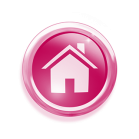 Candidato: ----------------------------------------------------------------------------------------Punti prova:1. Viene calcolata la somma dei punteggi dei singoli indicatori per ogni risposta.2. Si possono attribuire punteggi intermedi rispetto a quelli indicati, usando cifre decimali.3. In presenza di punteggio non intero:a)  nell‟intervallo 0,50 – 1,00 il punteggio viene arrotondato per eccesso.b)  nell‟intervallo 0,00 – 0,49 il punteggio viene arrotondato per eccesso nel caso in cui in almenodue discipline ci sia un voto di eccellenza (= 14 - 15).ALLEGATO 4GRIGLIA PERLA PROVA ORALECandidato : ---------------------------------------------------------------------------------------------------------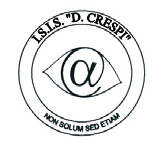 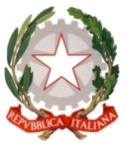 ISTITUTO DI ISTRUZIONE SECONDARIA  “DANIELE CRESPI” Liceo Internazionale Classico e  Linguistico VAPC02701R Liceo delle Scienze Umane VAPM027011Via G. Carducci 4 – 21052 BUSTO ARSIZIO (VA) www.liceocrespi.it-Tel. 0331 633256 - Fax 0331 674770 - E-mail: lccrespi@tin.itC.F. 81009350125 – Cod.Min. VAIS02700D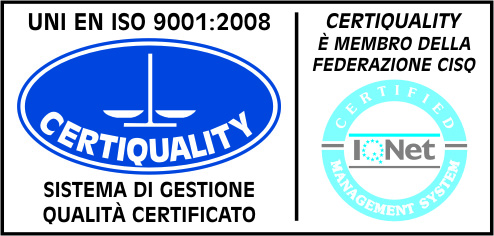 CertINT® 2012Indice del documentoIndice del documentopagina 1pagina 1Composizione del Consiglio di ClasseComposizione del Consiglio di Classepagina 2pagina 2Presentazione della Classe e suo percorso storicopagine 3pagine 3Sintesi del percorso formativo pagina 4pagina 4Obiettivi trasversali effettivamente conseguitipagina 5pagina 5Simulazioni delle prove d’esamepagina 5pagina 5Attività curricolari ed extracurricolaripagina 6pagina 6Programmazione disciplinare di Religione Cattolicapagina 7pagina 7Programmazione disciplinare di Italianopagina 9pagina 9Programmazione disciplinare di Latinopagina 13pagina 13Programmazione disciplinare di grecopagina 16pagina 16Programmazione disciplinare di Storiapagina 18pagina 18Programmazione disciplinare di Filosofiapagina 21pagina 21grammazione disciplinare di Inglesepagina 24pagina 24Programmazione disciplinare di Matematicapagina 27pagina 27Programmazione disciplinare di Fisicapagina 29pagina 29Programmazione disciplinare di Scienzepagina 31 pagina 31 Programmazione disciplinare di Storia dell’artepagina 34pagina 34Programmazione disciplinare di Educazione Fisicapagina 35pagina 35Allegato 1 - Prima prova: griglia di valutazioneAllegato 2 - Seconda prova: griglia di valutazioneAllegato 3 - Terza prova: griglie di valutazioneAllegato 4 - Griglia di Istituto per il colloquio dell’Esame di StatoDocenteMateria / eFirma del DocenteCasati don FrancescoReligioneZanello GiulianaItaliano Messina Marco TullioLatinoMessina Marco TullioGrecoColombo NadiaFilosofiaColombo NadiaStoria Macellaro M. Vittoria VittoriaIngleseBiasco GiacintoMatematica – FisicaDegl’Innocenti MarinaStoria dell’arteMascheroni Anna MariaScienzePariani MarinellaEducazione fisicaBoracchi CristinaDirigente ScolasticoRappresentanti di classe (studenti)Firma del Rappresentante di classeBrancaglion GretaGhisoni Riccardo N°totale studentiN°studenti promossiN° studentinon promossiN° promossi con debito formativo312128Materia1° anno2° anno3° anno4° anno5° annoReligioneXXXXXItaliano XXXLatino - GrecoXXXStoriaXXXFilosofiaXXXMatematicaXXFisicaXXIngleseXXXScienzeXXXStoria dell’arteXXXXXEducazione fisicaXXXXXMateriaOre/settimanaLingua e lettere italiane4Lingua e lettere latine4Lingua e lettere greche3Storia3Filosofia3Matematica3Fisica3Scienze2Storia dell’arte2Inglese3Educazione fisica2Religione1Totale33ascolto/ comprensionepartecipazione al dialogomettersi in discussioneinsufficienteNon ascoltaNon intervieneNon si mette in discussionesufficienteAscoltaManifesta solo assenso o dissensoNon si mette in discussionediscretoAscolta e prova a comprendere la posizione degli altriInterviene qualche volta, provando ad esprimere la propria posizioneQualche volta prova a mettersi in discussionebuonoAscolta e comprende la posizione degli altriInterviene ed esprime la propria posizioneSi mette in discussioneottimoAscolta e comprende le argomentazioni degli altriInterviene ed esprime la propria posizione motivandolaSi mette in discussione ed è consapevole del valore di questo attoIndicatoriPunteggio massimo1Comprensione dei testiPrecisa ed approfonditaBuonaAdeguataOpportuna nelle linee generaliLimitati gli errori di comprensioneGravi errori di comprensione32,521,5102Analisi e commentoEsaurientiCompleti, ma non approfonditi Limitati ai punti essenziali ParzialiDel tutto incompleti32,52103ApprofondimentoRicco ed articolatoAdeguato alla richiestePertinente ma non molto articolatoParziale / schematicoErrato / assente32,52104Strutturazione \ organizzazione del discorsoOrganico e coerenteSempliceA volte frammentarioConfuso / Disorganico / Farraginoso2,51,5105Correttezza ortografica \ morfologica \ sintatticaCorrettoCon alcuni erroriCon frequenti erroriScorretto21,5106Uso pertinente del lessicoPertinenteNon sempre adeguatoCon rilevanti improprietà1,510IndicatoriPunteggioMassimo1. Correttezza e proprietà linguisticaTesto comprensibile a fatica, con errori diforma e lessico improprioForma sostanzialmente corretta, con qualcheerrore, lessico generico o non sempre proprioForma corretta, lessicoadeguato, uso corretto della terminologia storica o specifica dell’argomento3/15o2/102. Pertinenza alla traccia, rispetto dellatipologia e delle consegneNon comprende o non soddisfa lerichiestePertinente in modo generico, o solo in un puntoperde di vista la tracciaPertinente in modo puntuale,soddisfa tutte le richieste3/15o2/103. Conoscenza dei contenuti e/o uso deidocumentiParziale, con molte inesattezze o carenzeConosce in modo corretto gli elementi essenziali,pur con qualche inesattezzaConosce l'argomento nellasua complessità, in modo approfondito3/15o2/104. Articolazione e organicità del testo (odelle sue sezioni), coerenza argomentativaTesto disorganico,con passaggi logicipoco chiariTesto sostanzialmente ordinato e coerenteTesto ben articolato, organicoe adeguatamente argomentato3/15o2/105. Capacità di approfondimento e divalutazione criticamente fondataAssenza totale o quasi totale diapprofondimento o valutazioneQualche approfondimento con valutazione criticaApprofondimentoconsapevole con giudizi criticamente competenti.3/15o2/10GIUDIZIO SINTETICOQuindicesimi1. Piena comprensione del testo, in generale e nei dettagli2. Resa efficace e con lessico appropriato3. Corretta analisi morfo-sintattica151. Buona comprensione del testo, in generale e nei punti essenziali2. Buona resa in italiano, con lessico appropriato3. Analisi morfo-sintattica corretta in linea di massima141. Comprensione del brano in generale e nei punti essenziali2. Discreta resa in italiano, discreta conoscenza del lessico3. Analisi morfo-sintattica talvolta non corretta o imprecisa13/121. Comprensione del brano nel senso generale2. Resa in italiano sufficientemente corretta, sufficiente conoscenza del lessico di base3. Analisi morfo-sintattica prevalentemente corretta11/101. Comprensione approssimativa e/o parziale del brano2. Resa in italiano con forma grammaticale talvolta scorretta3. Analisi morfo-sintattica con alcuni errori9/81. Comprensione molto parziale del testo2. Resa in italiano con forma grammaticale e sintattica talvolta scorretta3. Analisi morfo-sintattica con numerosi e gravi errori7/51. Comprensione molto parziale e lacunosa del testo2. Resa in italiano priva di corrispondenza col testo proposto a causa di vari  fraintendimenti3. Analisi morfo-sintattica con numerosi e gravi errori3/0LivelloDescrittoriPunteggio in /15Aevidenzia:a)   conoscenze esaurientib)   competenze e capacità di ottimo livelloc)   consapevolezza e precisione terminologica14 - 15Bevidenzia:a)   conoscenze sicure ma non esaurientib)   competenze e capacità di buon livelloc)   strumenti espressivi non sempre adeguati, ma corretti12 - 13Cpresenta:a)   qualche errore di contenuto che comunque non compromette la pertinenza della rispostab)   risposta sostanzialmente corretta, ma non articolatac)   qualche errore nell‟esposizione10 - 11Dpresenta:a)   errori di contenuto che ne compromettono in parte la pertinenzab)   contenuti non rielaboratic)   errori nell‟esposizione che a volte ne compromettono la comprensione8 - 9Ela risposta:a)   evidenzia conoscenze decisamente non adeguateb)   non è attinente al quesitoc)   presenta errori nell‟esposizione che compromettono la comprensioned)   è mancante0 - 7INDICATORIPUNTEGGIPUNTEGGIPUNTEGGIPUNTEGGIConoscenza dei contenutiAssente0Limitata1Accettabile1,5Completa2Capacità espressive ed operativeNulle0Scarse0,5Accettabili1Apprezzabili1,5Capacità di rielaborazione e sintesiInesistente0Parziale0,5Accettabili1Apprezzabili1,5DescrittoriFascia dipunteggioPunteggioassegnatoArgomento proposto dal candidato(max 6 punti)Argomento proposto dal candidato(max 6 punti)Argomentazioni incerte, scarsa rielaborazione1-2Argomento proposto dal candidato(max 6 punti)Argomento proposto dal candidato(max 6 punti)Lavoro essenziale ed esposizione corretta3Argomento proposto dal candidato(max 6 punti)Argomento proposto dal candidato(max 6 punti)Lavoro adeguato e significativo4-5Argomento proposto dal candidato(max 6 punti)Argomento proposto dal candidato(max 6 punti)Lavoro originale, approfondito e particolarmente significativo6Colloquio (max 22 punti)Conoscenze(max 10 punti)Lacunose e/o frammentate1-3Colloquio (max 22 punti)Conoscenze(max 10 punti)Lacunose e/o generiche4-5Colloquio (max 22 punti)Conoscenze(max 10 punti)Essenziali6Colloquio (max 22 punti)Conoscenze(max 10 punti)Organiche con approfondimenti7-8Colloquio (max 22 punti)Conoscenze(max 10 punti)Complete e organizzate con approfondimenti9-10Colloquio (max 22 punti)Abilità(max 8 punti)Argomentazione e uso di un linguaggio non sempre appropriati1-3Colloquio (max 22 punti)Abilità(max 8 punti)Argomentazione sufficiente e uso di linguaggio specifico4-5Colloquio (max 22 punti)Abilità(max 8 punti)Argomentazione buona e chiarezza espositiva6-7Colloquio (max 22 punti)Abilità(max 8 punti)Argomentazione ottima e chiarezza espositiva8Colloquio (max 22 punti)Competenze(max 4 punti)Collegamenti non adeguati e mancanza di consequenzialità logica1Colloquio (max 22 punti)Competenze(max 4 punti)Collegamenti sufficienti e adeguata consequenzialità logica2-3Colloquio (max 22 punti)Competenze(max 4 punti)Buona capacità di collegamenti e consequenzialità logica4Discussione degli elaborati (max2 punti)Discussione degli elaborati (max2 punti)Discussione degli elaborati, con alcune incertezze, e parziale correzione degli errori commessi1Discussione degli elaborati (max2 punti)Discussione degli elaborati (max2 punti)Discussione degli elaborati autonoma e sicura,  correzione degli errori commessi2Totale dei punti assegnatiTotale dei punti assegnati30/30